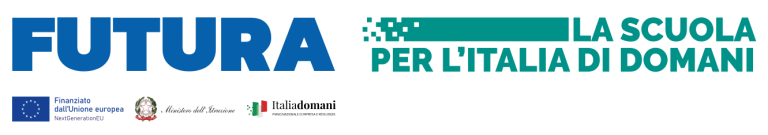 PIANO NAZIONALE DI RIPRESA E RESILIENZA (PNRR)MISSIONE 4: istruzione e ricerca. Componente 1 – Potenziamento dell’offerta dei servizi di istruzione: dagli asili nido alle università. Investimento 1.3: Piano per le infrastrutture per lo sport nelle scuole.finanziato dall’Unione europea – Next Generation EUCUP: B45E22000000006Soggetto Attuatore e Stazione Appaltante:COMUNE DI GENAZZANOCittà Metropolitana di Roma CapitalePIAZZA SANTA MARIA, 4 - CAP 00030 - TEL 06.95.57.91 - TELEFAX 06.95.79.027**********Centrale Unica di Committenza: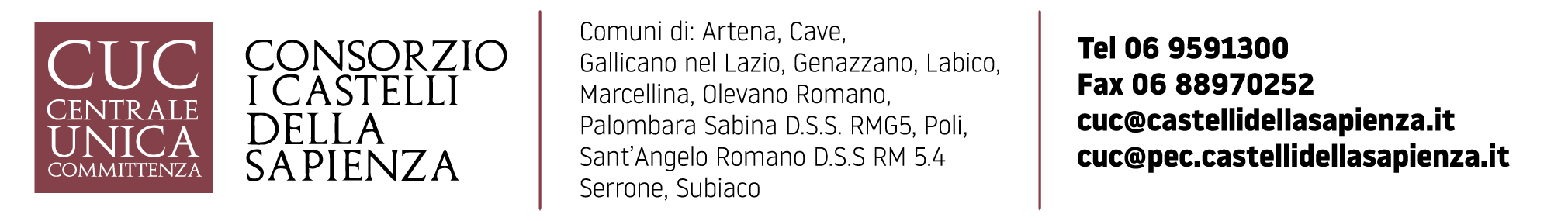 Spett.le 	Operatore Economico 	invitato tramite R.D.O. su piattaforma MEPACon la presente NOTA, si comunica che l’operatore economico partecipante dovrà allegare in risposta alla Richiesta di preventivo tramite R.D.O. su piattaforma MEPA, il CURRICULUM PROFESSIONALE al fine di accertate il possesso di pregresse e documentate esperienze analoghe a quelle oggetto di affidamento al fine di attuare quanto prescritto dall’art. 51, c. 1, lett. a), sub. 2.1), Legge n. 108/2021.Il Responsabile Unico del ProcedimentoArch. Roberta Trifogli